Contact Information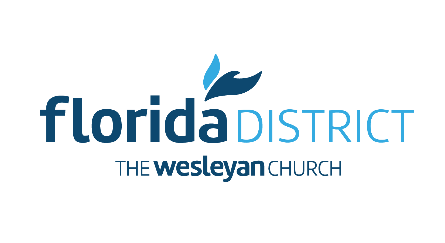 Counselor Purpose/Disclaimer.It is the policy of the Florida District of the Wesleyan Church’s Youth Department to invite adult counselors from our local Wesleyan churches to serve at Youth Camp.  We believe that those who work with our teens regularly have the greatest impact on them, and can build relationships that continue to grow after camp has ended.  Counselors should understand that they are expected to display spiritual and behavioral authority at camp (they are not to act like students, but like adults).  Counselors are not permitted to “date” or “court” or otherwise engage in a “romantic relationship” with students. Counselors are expected to perform certain duties and responsibilities while at camp (as requested by the Camp Director or appointed leaders.)  If a counselor is found to display any behavior deemed by the Camp Director to be inappropriate to the spiritual nurturing and/or safety of student campers, they will be asked to leave camp immediately and at their own expense.Why I Would Like to ServePlease take a moment to describe why you are desiring to serve at Youth Camp this year.Volunteer Ministry HistoryPlease take a moment to describe how you have served as a volunteer in ministry at your local church (especially your work with teenagers).Agreement, Background Check, and SignatureBy submitting this application, I affirm that the facts set forth in it are true and complete. I understand that if I am deemed by the camp director to be a distraction from the purpose of camp (ie: acting more like a student than an adult sponsor) that I may be immediately dismissed from camp and will be required to exit at my own expense.  I have a current background check on file with my local Wesleyan church, or have attached a background check form to this application and give my consent for its completion.Our PolicyThank you for completing this application form and for your interest in volunteering with us.  We will notify you of your acceptance or rejection once your application has been processed.  We think God has something AWESOME in store for camp this year, and are excited that you feel lead to be a part of what He is doing in our District and in the lives of our teens!  Counselor ApplicationNameStreet AddressCity ST ZIP CodePrimary PhoneCell PhoneE-Mail AddressFacebook UsernameHome Wesleyan ChurchPastor/Youth PastorPastor Email or Phone # I understand this policy and the expectations placed upon me. I give permission for the camp director or a district youth committee member to contact my 
       pastor/youth pastor to discuss my competency to serve in this capacity.Name (printed)SignatureDate